附件1-22活動主題110學年度第2學期全民國防教育教學相長 教育研討會110學年度第2學期全民國防教育教學相長 教育研討會活動日期111年2月18日111年2月18日活動地點黎明技術學院黎明技術學院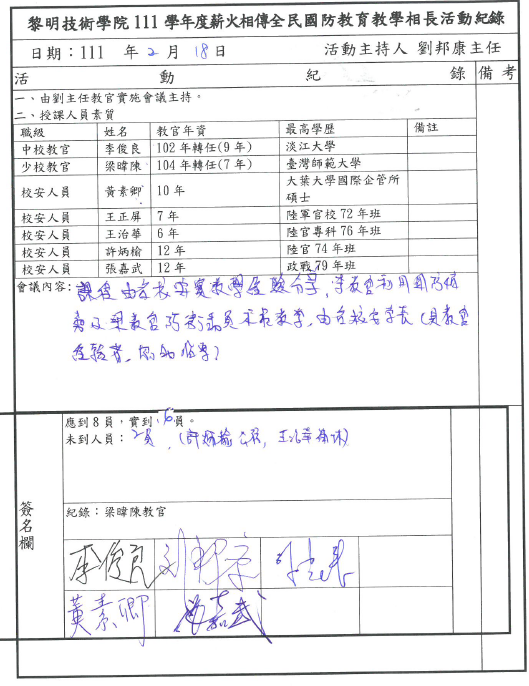 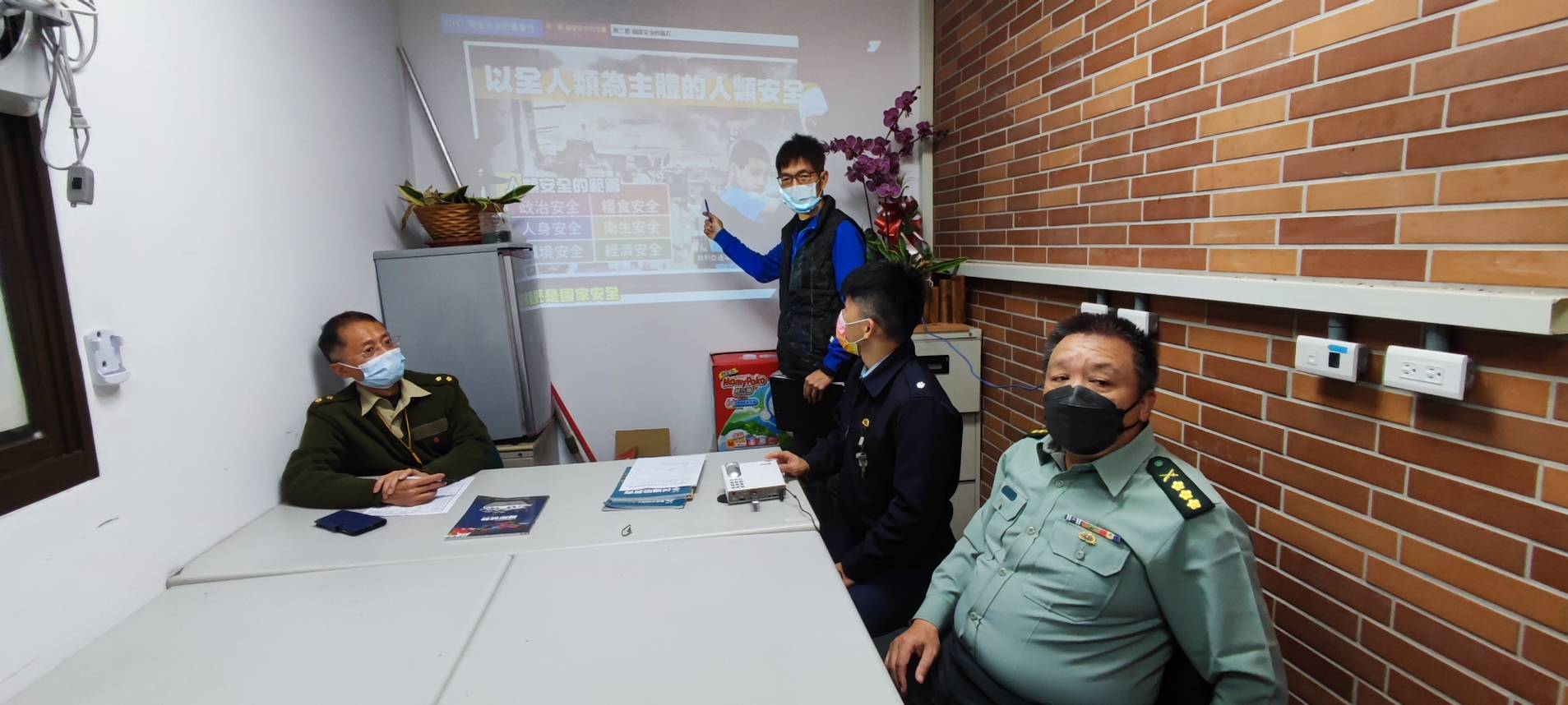 說明：國防教育教學相長會議紀錄研討內容說明：國防教育教學相長會議紀錄研討內容說明：資深前教官分享授課教學經驗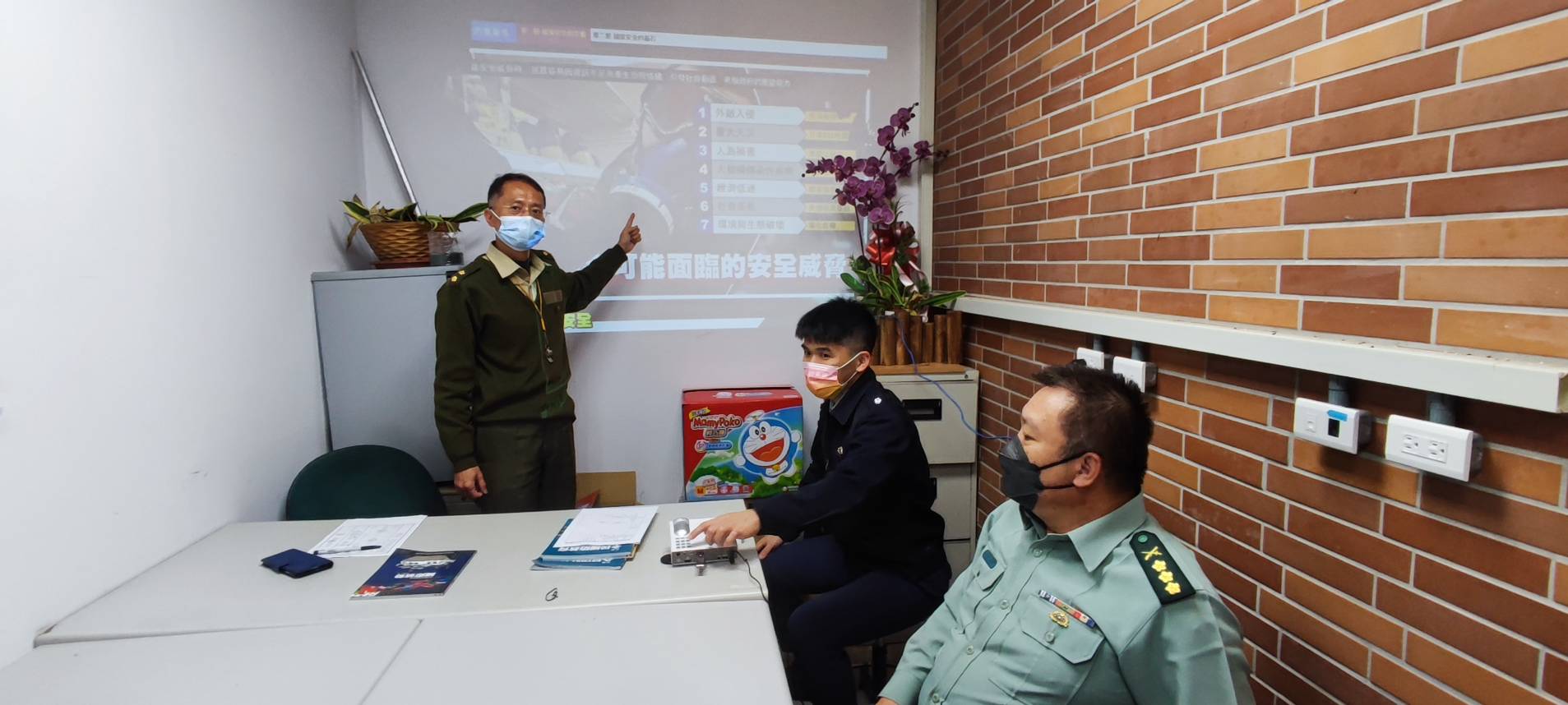 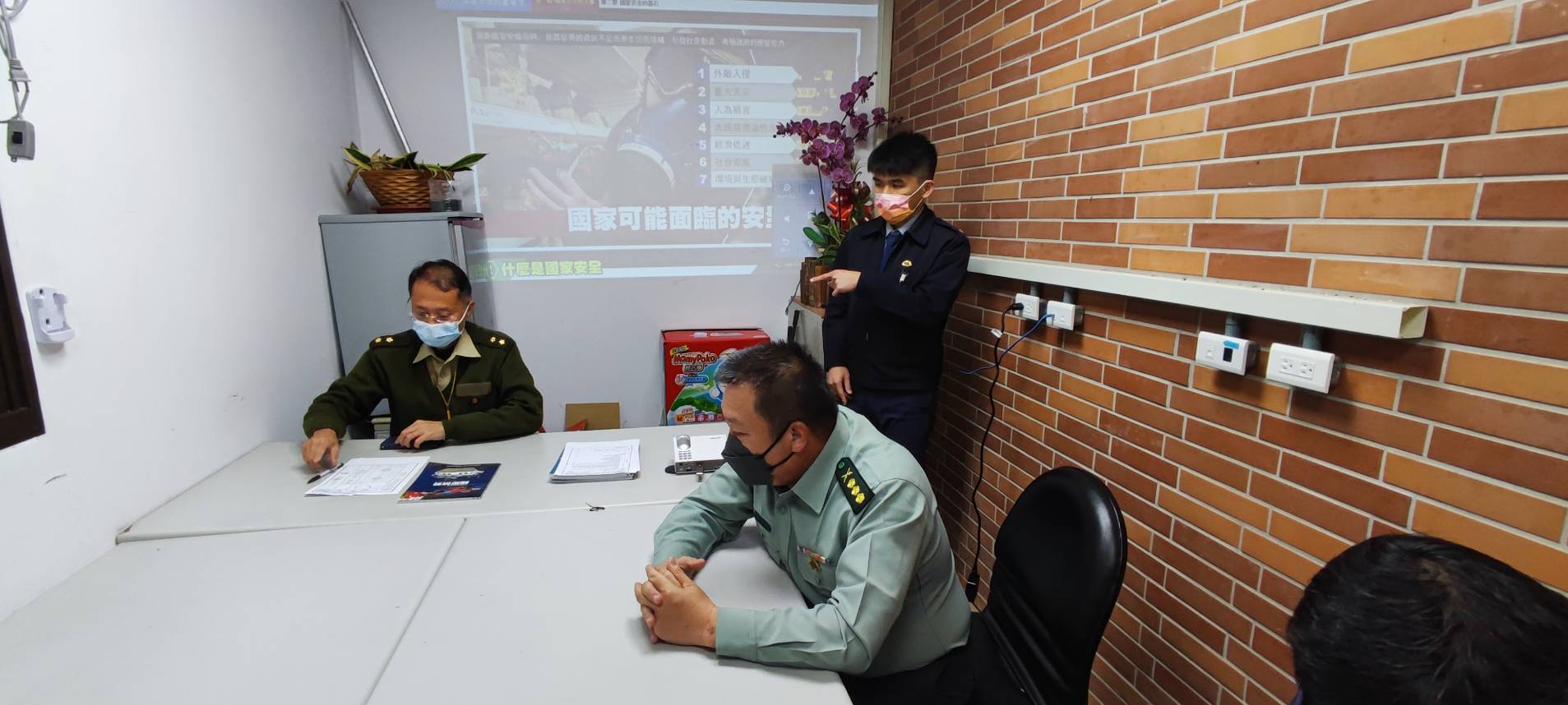 說明：資深教官實施授課教學講習說明：資深教官實施授課教學講習說明：梁教官授課教學示範